Wojewódzki Szpital Podkarpacki im. Jana Pawła II w Krośnie38-400 Krosno, ul. Korczyńska 57Dział zamówień publicznych i zaopatrzeniaTel. 13-43-78-227 , 13-43-78-497 NIP 684-21-20-222, Regon 000308620 Krosno, dnia 20.10.2016Do wszystkich uczestników postępowania  						 (www.krosno.med.pl)Zawiadomienie o udzieleniu wyjaśnień na zapytania wykonawców w postepowaniu na zakup i dostawę sprzętu medycznego jednorazowego użytku dla Oddziału OIOM, nr postepowania EZ/215/73/2016. Na zasadzie art. 38 pkt. 2 Ustawy z dnia 29 stycznia 2004 roku Prawo Zamówień Publicznych (t. j. Dz. U. 2015 poz. 2164 z późn. zm.) Zamawiający nie ujawniając źródła zapytania, przekazuje treść złożonych w toku postępowania zapytań wraz z wyjaśnieniami.Pytanie nr. 1 Pakiet 5, poz. 1. Czy Zamawiający dopuści kranik trójdrożny z optycznym identyfikatorem pozycji otwarty/zamknięty. Pozostałe parametry zgodnie z SIWZ. Odpowiedź: Zamawiający podtrzymuje zapisy SIWZ.Pytanie nr. 2 Pakiet 5, poz. 2. Czy Zamawiający dopuści kranik trójdrożny z przedłużką z optycznym identyfikatorem pozycji otwarty/zamknięty, dł. przedłużki 10 cm. Pozostałe parametry zgodnie z SIWZ. Odpowiedź: Zamawiający podtrzymuje zapisy SIWZ.Pytanie nr. 3 Pakiet 5, poz. 3. Czy Zamawiający dopuści rampę pięciodrożną bez przedłużki. Pozostałe parametry zgodnie z SIWZ. Odpowiedź: Zamawiający nie wyraża zgody.Pytanie nr. 4. Pakiet 5, poz. 3. Czy Zamawiający dopuści rampę pięciokranikową z dołączonym osobno przedłużaczem 150 cm. Pozostałe parametry zgodnie z SIWZ. Odpowiedź: Zamawiający dopuszcza.Pytanie  nr. 5. Dot. Pak. 6 poz.3. Czy Zamawiający  dopuści do postępowania   cewnik dwuświatłowy, poliuretanowy, wykonany z biokompatybilnego materiału zapobiegającego zwężaniu naczyń, budowa cewnika zmniejsza ryzyko adhezji bocznej do ściany naczynia, odporny na zginanie bez bocznych otworów z przyjaznymi dla pacjenta zakrzywionymi przedłużaczami, cewnik o przekroju 14FR i długości 17 cm, 20 cm, 25 cm z nadrukiem objętości wypełnienia na ramionach sterylizowany tlenkiem etylenu, nieprzepuszczalny dla promieni rentgenowskich, zestaw apirogenny kompletny do implantacji w skład którego wchodzi: igła z końcówką echogeniczną, rozmiar 18 G x 7 cm, długi prowadnik z rdzeniem z nitinolu i końcówką typu J, wymiary 0,035 cala x 70 cm, strzykawka 10 ml z tłokiem, miniskalpel, rozszerzacz, rozmiar 12 FR x 14 cm, rozszerzacz hydrofilowy, rozmiar 16 FR x 15 cm, łącznik prowadzący typu Y, nasadki iniekcyjne, umocowanie cewnika warstwą przylepną, opatrunki, skrzydełko mocujące cewnik (na szwy)?Odpowiedź ; Zamawiający wyraża zgodę.Pytanie nr. 6 .Czy Zamawiający wyrazi zgodę na wydzielenie pozycji  3 z pakietu 16  i stworzy osobny pakiet dla tej pozycji?Pozwoli to Zamawiającemu na uzyskanie konkurencyjnej oferty cenowej, jak również  wpłynie na ekonomiczne gospodarowanie środkami publicznymi.Odpowiedź; Zamawiajacy nie wyraża  zgody.Pytanie nr. 7. Dot. Pak. 16 poz. 4. Czy Zamawiający  dopuści do postępowania  cewnik dwuświatłowy  długoterminowy Permthane Twin Cath Long Term Hemodialysis Catheter Kit (Citra-XS Superior)  z końcówką typu “shoutgun”(schodkowa) cewnik poliuretanowy z kołnierzem poliestrowym, odporny na zginanie, bez otworów bocznych z wymiennymi przedłużaczami o przekroju 14FR i  długościach tip to cuff (do mufy)   19 cm, 23 cm,  27cm  z nadrukiem objętości wypełnienia na ramionach, sterylizowany tlenkiem etylenu, nieprzepuszczalny dla promieni rentgenowskich, zestaw apirogenny kompletny do implantacji w skład którego wchodzi: igła z końcówka echogeniczną, rozmiar 18 G x 7 cm, długi prowadnik z rdzeniem z nitinolu i końcówką  typu J, wymiary 0,035 cala x 70 cm strzykawka 10 ml z tłokiem, miniskalpel, rozszerzacz, rozmiar 12 FR x 11 cm, rozszerzacz, rozmiar 14 FR x 14 cm, rozszerzacz z zastawką i rozrywalną osłonką, rozmiar 17 FR, łącznik prowadzący typu Y, narzędzia do tunelizacji, przewody przedłużające do tętnic (czerwone), przewody przedłużające do żył (niebieskie), skrzydełko mocujące cewnik (na szwy), nasadki iniekcyjne, umocowanie cewnika warstwą przylepną, opatrunki, zaciski, łącznik do przepłukiwania? Odpowiedź: Zamawiający wyraża zgodę.Pytanie nr. 8.  Czy Zamawiający wyrazi zgodę na wydzielenie pozycji  4 z pakietu 16 i stworzy osobny pakiet dla tej pozycji?Pozwoli to Zamawiającemu na uzyskanie konkurencyjnej oferty cenowej, jak również wpłynie na ekonomiczne gospodarowanie środkami publicznymi.Odpowiedź: Zamawiający nie wyraz zgody.Pytanie nr.9.  Dot. Pakiet 16, punkt 4. " Czy zamawiający dopuszcza cewnik permanentny do hemodializy wykonany z poliuretanu? Pozostałe parametry nie ulegają zmianie"Odpowiedź: Zamawiający wyraża zgodę uwzględniając zmiany zapisów zał. 2 pakiet 16 poz.4.Pytanie nr. 10. dotyczy pakiet nr 16, pozycja nr 4. Czy Zamawiający wymaga wygiętego zakończenia cewnika?Uzasadnienie: Taki kształt zakończenia zmniejsza ryzyko utraty drożności z powodu przylegania do ściany naczynia.Odpowiedź; Zamawiający dopuszcza.Pytanie nr. 11  - dotyczy Pakiet nr 16, pozycja nr 4.  Czy Zamawiający dopuści do postępowania przetargowego i uzna za równoważne zestawy z cewnikiem do długotrwałego dostępu naczyniowego do hemodializy, zakładany metodą Seldingera, cewnik o rozmiarze 15,5 FR gwarantujący przepływ do 500ml/min, przekrój „podwójne D”, końcówka cewnika (forma zakończenia cewnika widoczna na obrazku poniżej) zakończona niesymetrycznie – 3 cm różnicy pomiędzy kanałem żylnym i kanałem tętniczym, wykrzywiona końcówka kanału tętniczego, osobny kanał prowadnicy drutowej, cewnik wykonany z materiału Durathane, z mufą polyestrową, długości cewnika do mufy 15,17, 19, 23, 27, 31, 35, 43, 50 cm – do wyboru przez Zamawiającego, co odpowiada długościom całkowitym 20, 22, 24, 28, 32, 36, 40, 48, 55 cm. W skład zestawu wchodzi: cewnik 15,5 Fr, igła wprowadzająca grub. 18 Ga x 7 cm, prowadnica drutowa J grubość 1mm,rozszerzacz 12 Fr i 14 Fr, skalpel nr 11, bagnet do tunelizacji, prowadnik rozdzierany typu (pull-apart) 16 Fr z podwójną silikonową zastawką hemostatyczną,  samoprzylepny opatrunek na wkłucie, 2 nasadki iniekcyjne?Uzasadnienie: Cewnik Duramax wykonany w innowacyjnej technologii  z zakończeniem  podwójne „D”  w dużym stopniu zmniejsza recyrkulację oraz umożliwia uzyskanie najwyższej wydajności przepływu. Taki kształt zakończenia zmniejsza ryzyko utraty drożności z powodu przylegania do ściany naczynia.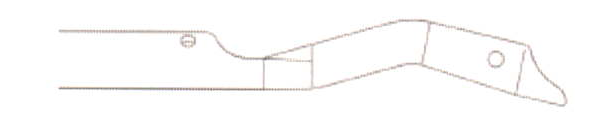 W przypadku odpowiedzi negatywnej prosimy o wyjaśnienie, jakie cechy oferowanego produktu nie spełniają cech równoważności.Odpowiedź: Zgodnie z modyfikacja załącznik anr 2 pakiet  nr 16 poz. Nr 4, otraz odpoiedziami  na zapytania Wykonawców.Pytanie nr. 12.  dotyczy Pakiet nr 16, pozycja nr 4Wraz z wprowadzaniem zmian finansowania systemu opieki zdrowotnej wspieranie działań zmierzających do poprawy jakości usług medycznych zaczęło być postrzegane jako jeden z elementów wyróżniający szpital na rynku usług. W związku z tym zwracamy się z zapytaniem:Czy Zamawiający wydzieli do osobnego pakietu chociaż kilka sztuk cewników dla tzw. „Trudnych Pacjentów", minimalizujących gromadzenie się skrzepów?Zestaw z cewnikiem do długotrwałego dostępu naczyniowego do hemodializy, zakładany metodą Seldingera, cewnik o rozmiarze 15,5 FR gwarantujący przepływ do 500ml/min, przekrój „podwójne D”, końcówka cewnika (forma zakończenia cewnika widoczna na obrazku poniżej) zakończona niesymetrycznie – 3 cm różnicy pomiędzy kanałem żylnym i kanałem tętniczym, wykrzywiona końcówka kanału tętniczego, osobny kanał prowadnicy drutowej, cewnik wykonany w innowacyjnej technologii Endexo – z polimerem wtopionym w poliuretan, który powoduje znaczne ograniczenie akumulacji komponentów krwi na cewniku (po wewnętrznej i zewnętrznej stronie), z mufą polyestrową, długości cewnika do mufy: 15,17, 19, 23, 27, 31, 35, 43, 50 cm cm – do wyboru przez Zamawiającego, co odpowiada długościom całkowitym 20, 22, 24, 28, 32, 36, 40, 48, 55 cm. W skład zestawu wchodzi: cewnik 15,5 Fr, igła wprowadzająca grub. 18 Ga x 7 cm, prowadnica drutowa J grubość1mm,rozszerzacz 12 Fr i 14 Fr, skalpel nr 11, bagnet do tunelizacji, prowadnik rozdzierany typu (pull-apart) 16 Fr z podwójną silikonową zastawką hemostatyczną,  samoprzylepny opatrunek na wkłucie, 2 nasadki iniekcyjne?Uzasadnienie: Cewnik Duramax BioFlo wykonany w innowacyjnej technologii Endexo z zakończeniem  podwójne „D” minimalizuje gromadzenie się skrzepów i  w dużym stopniu zmniejsza recyrkulację oraz umożliwia uzyskanie najwyższej wydajności przepływu. Taki kształt   zakończenia zmniejsza ryzyko utraty drożności z powodu przylegania do ściany naczynia. Ten szczególny rodzaj cewnika jest zalecany tak zwanym trudnym pacjentom, posiadającym niekorzystne warunki anatomiczne (nasiloną miażdżycę, anomalię naczyniową) i doświadczonym wielokrotnym poszukiwaniem odpowiednich naczyń do wykonania dostępu do HD.Próba in vitro wykazała, że średnio w przypadku cewnika do dializ BioFlo DuraMax, na jego powierzchni gromadzi się o 84% mniej skrzepów w porównaniu do cewników permanentnych niepowlekanych  (w oparciu o liczbę płytek krwi).Odpowiedź: Zamawiający nie wyraża zgody.Pytanie nr13  dotyczy Pakiet nr 16, pozycja nr 4. W przypadku pozytywnych odpowiedzi na powyższe pytania uprzejmie prosimy Zamawiającego o wyrażenie zgody na wydzielenie pozycji nr 4 do odrębnego pakietu.Odpowiedź: Zamawijacy nie wyraża zgody.Pytanie nr.14.  §5 ust.1a. Niniejszym Wykonawca zwraca się z prośbą o modyfikację tego zapisu poprzez  zmniejszenie kary na 0,2 % towaru niedostarczonego w terminie.Odpowiedź|: Zamawiający nie wyraża zgody.Pytanie nr. 15, dot. Pakietu nr. 1 poz. 1. Wnosimy o dopuszczenie możliwości zaoferowania równoważnych zestawów do drenażu klatki piersiowej  o nowoczesnycjh  i innowacyjnych  rozwuiązaniach  konstrukcyhnych  tj. zestawów funkcjonalnie 3 komorowych z mechaniczną zastawką jednokierunkową, gruszką ssącą informującą o stanie rozprzężenia płuca, mechaniczną  regulacją siły ssania za pomocą pokrętła od 0,45 cm H2O, wyskalowana komora na wydzielinę z możliwośćią  opróżnienia/ odlania wydzieliny podczas drenażu ( dodatkowy worek na wydzielinę w zestawie), zestaw wyposażony w zawory bezpieczeństwa , bardzo cicho pracujący, zwarta kompaktowa budowa. Uzasadnienie: zestaw który chcemy Państwu zaoferować jest aktualnie dostarczany i używany w Państwa szpitalu.Odpowiedź: Zamawiający dopuszcza.Pytanie nr. 16. Dot. Pak. 2 poz. 1. Wnosimy o doprecyzowanie czy w w/w pakiecie należy zaoferować sterylny , dwubutlowy  jednorazowy  zestaw do drenażu  klatki piersiowej posiadający komorę wodnej regulacji siły  ssania oraz komorę na wydzielinę o pojemności  3000 ml, przystosowany  do drenażu  czynnego i biernego.  Uzasadnienie: zestaw  o wyżej opisanych  parametrach  jest aktualnie dostarczany i  używany w Państwa szpitalu.Odpowiedź: Zamawiający dopuszcza.Pytanie nr. 17 dot. Pakietu 6. Czy Zamawiający z uwagi niejednolity charakter produktów zawartych w Pakiecie 6, wydzieli pozycję nr 4 i utworzy z niej oddzielny pakiet, umożliwiając w ten sposób przystąpienie do przetargu bezpośrednim dystrybutorom i producentom co może znacząco wpłynąć na obniżenie ceny tego produktu?Odpowiedź: Zamawiający nie wyraża zgody.Pytanie nr. 18. Pakiet 11, poz.1. Ponieważ w wyniku prac rozwojowych nad maską krtaniową konstrukcja mankietu oraz kształt kopuły zostały udoskonalone, prosimy o dopuszczenie jako równoważnej maski krtaniowej firmy Ambu z mocno uwypukloną kopułą oraz dużym otworem oddechowym (co zgodnie z wynikami badań klinicznych skutecznie eliminuje ryzyko wklinowywania nagłośni), posiadającej zabezpieczenie przed podwijaniem się mankietu podczas zakładania maski.Odpowiedź: Zamawiający podtrzymuje zapisy SIWZ.Pytanie nr. 19. Pakiet 11, poz.1.Prosimy o dopuszczenie maski krtaniowej z drenem do napełniania mankietu połączonym z rurką oddechową na krótkim odcinku, co zabezpiecza maskę przed utratą szczelności w wyniku pociągnięcia za balonik i umożliwia dowolne  oddalenie drenu  od zębów pacjenta.Odpowiedź: Zamawiający podtrzymuje zapisy SIWZ.Pytanie 20. Pakiet 11, poz.1. Prosimy o dopuszczenie maski krtaniowej wyposażonej zestawie lubrikant ( żel) - 10 sztuk w opakowaniu zbiorczym i  strzykawką  luer lock  20 ml dla rozmiarów 1,5; 2; 2,5  oraz 30 ml  dla rozmiarów   3,4,5 - 10 sztuk w opakowaniu zbiorczym.Odpowiedź: Zamawiający dopuszcza.Pytanie nr. 21. Pakiet nr 11, poz. 2.  Czy Zamawiający wymaga rurki ustno gardłowe sterylne?Odpowiedź: TAK.Pytanie nr. 22.  Pakiet 13, poz.1.Czy Zamawiający dopuści łącznik karbowany wykonany z elastyczniejszego materiału PE?Odpowiedź: Zamawiający wyraża zgodę..Pytanie nr. 23. Pakiet 13, poz.2.Czy Zamawiający dopuści układ oddechowy o długości rur rozciągliwych w zakresie 60-180 cm oraz trzecią rurą o rozciągliwą do 90 cm, worek oddechowy ze złączem 22mmF, złączka prosta 22mmM-22mmM (pasująca  do połączenia  rury i worka oddechowego), pakowany w folię, spełniający pozostałe wymagania SIWZ?Odpowiedź: Zamawiający dopuszcza.LubPytanie nr. 24 Pakiet 13, poz.2. Czy Zamawiający dopuści układ oddechowy o długości rur rozciągliwych w zakresie 60-200 cm oraz trzecią rurą o rozciągliwą do 150 cm, , worek oddechowy ze złączem 22mmF, złączka prosta 22mmM-22mmM (pasująca  do połączenia  rury i worka oddechowego), pakowany w folię, spełniający pozostałe wymagania SIWZ?Odpowiedź: Zamawiający dopuszcza.Pytanie nr. 25. Pakiet 13, poz.2. Czy Zamawiający dopuści układ oddechowy z potwierdzonym czasem stosowania do 7 dni w instrukcji obsługi (instrukcja producenta)?Odpowiedź:  Zamawiający dopuszcza.Pytanie nr. 26. Pakiet 13, poz.3.  Czy Zamawiający dopuści układ oddechowy o długości rur 200 cm oraz trzecią rurą o rozciągliwą do 150 cm, worek oddechowy ze złączem 22mmF, złączka prosta 22mmM-22mmM (pasująca  do połączenia  rury i worka oddechowego), pakowany w folię, spełniający pozostałe wymagania SIWZ?Odpowiedź: Zamawiający dopuszcza.Pytanie nr. 27. Pakiet 13, poz.3.Czy Zamawiający dopuści układ oddechowy z potwierdzonym czasem stosowania do 7 dni w instrukcji obsługi (instrukcja producenta)?Odpowiedź: Zamawiający dopuszcza.Pytanie nr. 28. Pakiet 13 poz.4. Czy Zamawiający dopuści  układ oddechowy  pediatryczny 2 rury o dł. 150 cm, ramię dodatkowe 90 cm, opakowanie folia, worek oddechowy ze złączem 22mmF (pasującym do złączki 22mmM-22mmM łączącej worek do rury)?Odpowiedź: Zamawiający dopuszcza.Pytanie 29. Pakiet 14. Czy Zamawiający wydzieli z pakietu 14 pozycję nr 3. Pozwoli to na złożenie ofert większej liczbie wykonawców, a w ślad za podwyższeniem konkurencyjności przyczyni się do obniżenia kosztów całego pakietu.Odpowiedź: Zamawiający podtrzymuje zapisy SIWZ.Pytanie nr. 30. Pakiet 14 poz.1. Czy Zamawiający dopuści filtr bakteryjno-wirusowy z celulozowym wymiennikiem ciepła i wilgoci o przestrzeni martwej 53ml, opory przepływu: 0,4 cm H20 przy 30 l/min., objętość  oddechowa Vt 150-1500 ml, waga 30 g?Odpowiedź: Zamawiający nie wyraża zgody.Pytanie nr. 31. Pakiet 14 poz.1. Czy Zamawiający odstąpi od wymogu : ‘’ o powierzchni 900 cm2 , poziom nawilżania 31 mg H20 przy VT=250 ml, medium filtracyjne hydrofobowe o powierzchni 11,05 cm2, z nadrukowanymi na obwodzie filtra wartościami minimalną i maksymalną objętości oddechowej Vt, kodowany kolorystycznie kolorem niebieskim „ ?Odpowiedź: Zamawiający nie wyraża zgody.Pytanie nr.32. Pakiet 14 poz.2. 500ml, Czy Zamawiający dopuści wymiennik ciepła i wilgoci o skuteczność nawilżania 28,5 mg H2O przy Vt przestrzeń  martwa 15 ml, opór przepływu 0,5 l/s przy 0,7 cm H20, masa 8,4 g?Odpowiedź: Zamawiający  wyraża zgodę.Pytanie nr. 33. Pakiet 14 poz.2.Czy Zamawiający odstąpi od wymogu : ‘’utrata wilgotności 8,4 mg H2O przy Vt 500 ml, 0,25 cm H20 przy 30 l/min „? Odpowiedź: Zamawiający wyraża zgodę.Pytanie nr. 34. Pakiet 14 poz.4. Czy Zamawiający dopuści filtr bakteryjno-wirusowy z celulozowym wymiennikiem ciepła i wilgoci o przestrzeni martwej 53ml, poziom nawilżania 32 mg/l przy VT=500 m, opory przepływu: 0,4 cm H20 przy 30 l/min., objętość  oddechowa Vt 150-1500 ml, waga 30 g?Odpowiedź: Zamawiający nie wyraża zgody.Pytanie nr. 35. Pakiet 14 poz.4. Czy Zamawiający odstąpi od wymogu : ‘’ o powierzchni1400 cm2 , medium filtracyjne hydrofobowe o powierzchni 19,25 cm2, opory przepływu 1,8 cm H20 przy 60 l/min (1,0 cm H20 przy 30 l/min), opory przepływu 1,8 cm H20 przy 60 l/min (1,0 cm H20 przy 30 l/min)”?Odpowiedź: Zamawiający nie wyraża zgody.Pytanie nr. 36. Pakiet 10, pozycja 8 oraz Pakiet 12, pozycja 5 - Zwracamy się z prośbą o wydzielenie pozycji 8 z Zadania 10 oraz pozycji 5 z zadania 12 i utworzenie osobnego zadania na opaski mocujące do rurek tracheostomijnych i intubacyjnych tak, by umożliwić składanie ofert wyłącznie na ten asortyment. Obecny układ nie pozwala nam na wzięcie udziału w ww. przetargu. Zgoda na powyższą prośbę umożliwiłaby Państwu osiągniecie oszczędności i wymiernych korzyści finansowych.Odpowiedź: Zamawiający podtrzymuje zapisy SIWZ.Pytanie nr. 37. Pakiet 10, pozycja 8 – Zwracam się z prośbą o podanie ilości zamówienia na opaski do umocowania rurki intubacyjnej.Odpowiedź: 500 sztukPytanie nr. 38. Czy Zamawiający w Pakiecie 8 w pozycji 1 dopuści jednorazową łyżkę do laryngoskopu ze światłowodem o dużym okrągłym przekroju od strony źródła światła, oznaczenie CE, symbol „jednorazowego użycia” oznaczenie typu łyżki i rozmiaru umieszczone na opakowaniu jednostkowym dodatkowo oznaczenie rozmiaru na łyżce po przeciwnej stronie wyprowadzenia światłowodu oraz oznaczenie CE pop stronie tej samej stronie, co wyprowadzenia światłowodu, wytrzymałe piny kulkowe zapewniające trwałe mocowanie w rękojeści, opakowanie folia-papier, w rozmiarach Macintosh 2, 3 i 4, o wymiarach łyżek odpowiednio (długość całkowita/wysokość ponad mocowaniem/szerokość końcówki dystalnej) dla rozmiaru Mac 2 118 / 22 / 12 mm, Mac 3 (135 / 18 / 15 mm) i Mac 4 (160 / 18 / 15 mm), spełniające pozostałe zapisy SIWZ?Odpowiedź: Zamawiający wyraża zgodę.Pytanie nr. 39. Czy w części IV Jednolitego europejskiego  dokumentu  zamówienia, dotyczącej  kryteriów kwalifikacji, wykonawca może ograniczyć się do wypełnienia sekcji ά.Odpowiedź:  Zgodnie z zamieszczonym wzorem JEDZ do odpowiedzi.Pytanie  nr. 40 . Czy Zamawiający  w Pakiecie 7 pozycji 2 wymaga, aby zestaw uzupełniający  do przeskórnej  tracheostomii metodą Griggsa zawierał: sklapel, kaniulę z igłą i styrzykawką do identyfikacji tchawicy, prowadnicę  Seldingera, rozszerzadło oraz rurkę tracheostomijną z wbudownym przewodem do odsysania z przestrzeni podgłośniowej  z mankietem  niskociśnieniowym, posiadającą sztywny samoblokujący  się mandryn z otworem na prowadnicę seldingera i był pakowany na jednej sztywnej  tacy uniemożliwiającej  szybkie otwarcie zestawu?Odpowiedź: Zamawiający wymaga.Pytanie  nr. 41. Pakiet 8. Prosimy o dopuszcenie  łyżek o szerokości dystalnej : roz. 2:8,5 mm, rozmiar 3 i 4 :14,00 mm, w pozostałym zakresie zgodnych z opisem SIWZ.Odpowiedź: Zamawiający podtrzymuje zapisy SIWZ.Pytanie nr. 42. Pakiet 5, poz. 1.Prosimy Zamawiającego o wyjaśnienie, czy kraniki mają charakteryzować się objętością wypełnienia 0,22ml?Odpowiedź: Zamawiający wyraża zgodę.Pytanie nr. 43. Pakiet 5, poz. 2. Prosimy Zamawiającego o dopuszczenie kranika trójdrożnego z przedłużką o długości 7cm, pozostałe opisy bez zmian.Odpowiedź: Zamawiający nie wyraża zgody.Pytanie nr. 44. Pakiet 5, poz. 2. Prosimy Zamawiającego o dopuszczenie kranika trójdrożnego z przedłużką o długości 25cm, pozostałe opis bez zmian. Odpowiedź: Zamawiający wyraża zgodę.Pytanie nr. 45. Pakiet 5, poz. 3. Prosimy Zamawiającego o dopuszczenie rampy 5 kranikowej z przedłużaczem 180 cm z wbudowanym w linię dodatkowym kranikiem.Odpowiedź: Zamawiający wyraża zgodę.Pytanie  nr. 46. Pakiet 5, poz. 4.Prosimy Zamawiającego o wyjaśnienie, czy Zamawiający oczekuje kaniuli z cewnikiem wykonanym z PTFE?Odpowiedź: Tak .Pytanie  nr. 47. Pakiet 9, poz. 1. Prosimy Zamawiającego o dopuszczenie stosowanego z powodzeniem w Państwa Placówce alternatywnego klinicznie rozwiązania w postaci: modułowego zamkniętego systemu do wielokrotnego odsysania  z dróg oddechowych  składającego się z pakowanych oddzielnie: sterylnego cewnika, z zakończeniem bez czarnej obwódki, o czasie użycia do 72 godzin (potwierdzonym w instrukcji obsługi)  do rurek intubacyjnych w rozmiarach CH 12, 14 i 16  o długości 54 cm i do rurek tracheostomijnych w rozmiarach CH 12, 14 i 16  o długości 34 cm  oraz z czystego, gotowego do użycia podwójnie obrotowego adaptera (łącznika) do dróg oddechowych o poziomie czystości mikrobiologicznej zgodnej  z rozporządzeniem Ministra Zdrowia z dnia 12 stycznia 2011 roku w sprawie wymagań zasadniczych oraz procedur oceny zgodności wyrobów medycznych, łącznik o kącie 45 stopni, o czasie użycia do 7 dni (potwierdzonym w instrukcji obsługi) z możliwością wymiany cewnika, z samodomykającą się silikonową, dwudzielną zastawką komory płuczącej, automatycznie uszczelniającą cewnik po usunięciu go z rurki zapewniającą 100 % szczelność zestawu, z obrotowym, zamykanym  portem do przepłukiwania cewnika oraz z możliwością podania leków w formie płynnej. Aktywacja podciśnienia za pomocą przycisku i zabezpieczenie przed przypadkowym uruchomieniem podciśnienia poprzez obrót o 180 stopni. Odpowiedź: Zamawiający podtrzymuje zapisy SIWZ.Pytanie  nr. 48. Pakiet 9, poz. 1 Z uwagi na fakt, iż oferowany system modułowy składa się z adaptera (łącznika) do dróg oddechowych o czasie stosowania tak jak obwód oddechowy do 7 dni i jako taki może ‘’obsłużyć’’ 2 cewniki o czasie stosowania do 72 godzin, prosimy Zamawiającego o możliwość wyceny 3500 cewników oraz 1750 adapterów (łączników) do dróg oddechowych. Takie rozwiązanie jest klinicznie i ekonomicznie uzasadnione oraz umożliwi uzyskanie przez Zamawiającego korzystnej i konkurencyjnej oferty cenowej.Odpowiedź: Zamawiający podtrzymuje zapisy SIWZ.Pytanie  nr. 49. Pakiet 9, poz. 1 Prosimy Zamawiającego o wyjaśnienie, czy zamknięty system do odsysania ma umożliwiać wykonanie rutynowych procedur w oddziale OIT tj. np.  procedury bronchofiberoskopii, procedury pobierania aspiratu z dróg oddechowych - mini-BAL bez potrzeby rozłączania systemu od rurki intubacyjnej/tracheostomijnej (czyli bez utraty idei oraz istoty zamkniętego sytemu do odsysania z dróg oddechowych) i związanych z tym zagrożeń epidemiologicznych w postaci zwiększonego ryzyka zakażeń krzyżowych oraz utraty założonych parametrów oddechowych – w tym spadku dodatniego ciśnienia końcowo-wydechowego - PEEP (Positive End-Expiratory Pressure)?Odpowiedź: Zamawiajacy dopuszcza  możliwość  wykonywania  badań bez rozłąńczania systemu.Pytanie nr. 60. Pakiet 9, poz. 2.Prosimy o dopuszczenie uniwersalnego adaptera o poziomie czystości mikrobiologicznej zgodnej  z rozporządzeniem Ministra Zdrowia z dnia 12 stycznia 2011 roku w sprawie wymagań zasadniczych oraz procedur oceny zgodności wyrobów medycznych, do dróg oddechowych do połączenia obwodu oddechowego z rurką intubacyjną  lub tracheotomijną, z możliwością stosowania przez 7 dni, pozwalający bez rozłączania obwodu oddechowego na odsysanie w systemie zamkniętym, otwartym, wykonanie procedury bronchoskopii, mini-Bal, podanie leku, rozgałęziony pod kątem 45 stopni, podwójnie obrotowy, z portem do przepłukiwania cewnika, z  silikonową, bezobsługową, samouszczelniającą się, dwudzielną  zastawką.Odpowiedź: Zamawiający podtrzymuje zapisy SIWZ.Pytanie nr. 51. Pakiet 13, poz. 1.Prosimy o dopuszczenie łącznika z PCV, z podwójnie uszczelnionym portem do odsysania i do bronchoskopii, pozostałe parametry jak w siwz.Odpowiedź: Zamawiający wyraża zgodę.Pytanie nr. 52.  Dotyczy pakietu 13. Prosimy o dopuszczenie w poz. 1.Rozciagliwy łącznik polipropylenowy 7/15 cm z podwójnie  obrotowym  złączem  kątowym z podwójnym portem zatrzaskowym  do odsysania  i bronchoskopii, złącze respiratora  15 M, złącze  pacjenta 22M/15FOdpowiedź: Zamawiający wyraża zgodę.Pytanie nr. 53. Dotyczy pakietu 13.Prosimy o dopuszczenie w poz. 3.Układ oddechowy karbowany dla dorosłych, do aparatu do znieczulenia, średnica rur 22mm, długości 1,6 m, rury wykonane z polietylenu, łącznik Y z łącznikiem kątowym, dodatkowa rura długości 0,8 m, bezlateksowy worek 2 L zamocowany na rurze worka.  Jednorazowy, mikrobiologicznie czysty, bez ftalanów, czas użycia do 7 dni, opakowanie foliowe. Odpowiedź: Zamawiający wyraża zgodę.Pytanie nr. 54. Dotyczy pakietu  13. Prosimy o dopuszczenie w poz. 5.Obwód oddechowy dla dorosłych z PCV, dwie rury gładkie wewnątrz,  długości 150-160 cm cm, łącznik Y rozłączalny, z łącznikiem kątowym, z kapturkiem ochronnym,  biologicznie czystyOdpowiedź: Zamawiający wyraża zgodę.Pytanie nr. 55.dotyczy pakietu 13.Prosimy o dopuszczenie w poz. 6.Układ oddechowy rozciągliwy, pediatryczny o średnicy 15mm, długość  2.4m, łącznik Y,kolanko z portem do próbkowania gazu, worek 1L, do kompletu dodatkowo filtr pediatryczny .Odpowiedź: Zamawiający wyraża zgodę.Pytanie nr. 56. Dotyczy pakietu 19.Prosimy Zamawiającego o dopuszczenie wysokiej klasy przetwornika amerykańskiego producenta ICU Medical (dawny ABBOT):Wstępnie fabrycznie wykalibrowany; Linia wykonana z materiału apyrogennego i nietrombogennego;Biureta zabezpieczona filtrem; prosta igła; linia przepłukująca 150 cm, trwale połączona z przetwornikiemZakres pomiarowy: -50 mmHg - 300 mmHg zakres ciśnień: -400 do 5000 mmHg stałe płukanie z szybkością 3 ml/h przy 300 mmHg;System odpowietrzania linii  zabezpieczający jej kontaminacji, w zestawie na wymianę trzy koreczki w kontrastowo żółtym kolorze dla zapobiegnięcia pomyłki;Bezpinowe zatrzaskowe połączenie przetwornika z kablem interfejsowym zabezpieczone wodoszczelnym kołnierzem;  Produkt  jednorazowy, sterylny , pakowany pojedynczo?Odpowiedź: Zamawiający dopuszcza pod warunkiem dostarczenia  kabli  do posiadanych  monitorów w ilości : jak w załączniku.Pytanie nr. 57. Dotyczy pakietu 19. Prosimy o podanie, z jakimi monitorami mają współpracować przetworniki i z jaką ilością urządzeń oraz czy Zamawiający wyrazi zgodę na zaoferowanie przetworników firmy ICU Medical pod warunkiem dostarczenia na czas trwania umowy kabli połączeniowych kompatybilnych z monitorami i zaoferowanymi przetwornikami?Odpowiedź: Nihon Kohden model MU651RK 5 pinowy. Zamawiający dopuszcza pod warunkiem spełnienia wymogu : dostarczone kable muszą spełniać jednoczasowo   funkcje pomiaru  ciśnienia krwawego i rzutu serca, oraz  w przypadku  rezygnacji  z obrazowania rzutu serca  możliwość odłączenia modułu ( rzutu serca)  z dalszą kontynuacją  dalszego pomiaru ciśnienia krwawego ( bez konieczności  zakładania nowego przetwornika). Uchwyty  na przetworniki  minimum 5 sztuk.Pytania dotyczące SIWZ i wzoru umowyPytanie nr. 58. Czy dla pakietów, w których przedmiotem oferty są wyroby medyczne, do których sprzedaży nie jest wymagane posiadanie koncesji, licencji ani wpisu do rejestrów zawodowych i handlowych Zamawiający zrezygnuje z tego wymogu? Alternatywnie prosimy o doprecyzowanie czy w celu potwierdzenia warunków udziału  w postępowaniu (rozdział IX pkt 3.1.1 SIWZ) Zamawiający uzna z wystarczające przedstawienie aktualnego odpisu z KRS?Odpowiedź: TAKPytanie nr. 59. Czy Zamawiający wyrazi zgodę na wysłużenie terminu dostaw na „cito” do 24 godzin w dni robocze? Odpowiedź: TAK.Pytanie  nr. 60. Czy Zamawiający wyrazi zgodę na wykreślenie § 3 ust. 4 i 5? Zapisy te powodują, iż w przypadku braku dostępności jednego produktu nie można dostarczyć reszty zamówienia. W rezultacie jest to zapis niekorzystny dla Zamawiającego jak i dla Wykonawcy.Odpowiedź: Zamawiający nie wyraża zgodyPytanie nr. 61. Czy Zamawiający wyrazi zgodę na zmianę zapisu § 4 ust. 2 na następujący: „Towar nieodpowiadający normom jakościowym, zakwestionowany w dostawie przez Zamawiającego podlega reklamacji zgłoszonej faksem, za pomocą poczty elektronicznej lub pisemnie wraz z odesłaniem reklamowanego towaru.  W takim przypadku Wykonawca zobowiązuje się do niezwłocznego, tj. w ciągu 3 dni roboczych od otrzymania reklamowanego towaru, rozpatrzenia reklamacji. W przypadku uznania reklamacji Wykonawca w ciągu 3 dni roboczych od uznania reklamacji wymieni wadliwy towar własnym transportem na własny koszt.Odpowiedź: Zamawiający nie wyraża zgody.Pytanie nr. 62. Czy Zamawiający wyrazi zgodę na modyfikację § 5 ust. 1.a) umowy na: „za opóźnienie w realizacji przedmiotu umowy w wysokości 0,2% wartości niedostarczonego towaru za każdy dzień zwłoki, (nie mniej niż 10 zł)”?Odpowiedź: Zamawiający nie wyraża zgody.Pytanie nr. 63.  Dotyczy pakietu 13 lp 1.Prosimy Zamawiającego o dopuszczenie  rozciągliwego łacznika polipropylenowego 7/16 cm z podwójnie obrotowym złączem kątowym z gumową zatyczką do odsysania z samouszczelniającym się portem do bronchoskopii, złącze respiratora 15M, złącze pacjenta 22M/15F. Taki łącznik był do Państwa szpitala dostarczany przez naszą firmę na podstawie ostatnio obowiązujacej umowy.Odpowiedź: Zamawiający wyraża zgodę.Pytanie nr. 64.  Dotyczy pakietu 13 lp 2.Prosimy Zamawiającego o dopuszczenie  obwódu oddechowego do znieczuleń dla dorosłych z polipropylenu, rozciągliwy 60/180 cm, złącze respiratora 22F-22F, równoległoramienny trójnik Y bez portów, złącze kątowe 90 stopni 22M/15F z portem kapno, ramię dodatkowe 60/180 cm ze złaczami  22F, worek 2l ze złączem 22M/19F. Taki obwód oddechowy był do Państwa szpitala dostarczany przez naszą firmę na podstawie ostatnio obowiązujacej umowy.Odpowiedź: Zamawiający wyraża zgodę.Pytanie nr. 65. Dotyczy pakietu 13 lp 3.Prosimy Zamawiającego o dopuszczenie obwodu oddechowego do znieczuleń dla dorosłych z polietylenu - karbowany, równoległoramienny trójnik kątowy Y bez portów, złącze kątowe 90 stopni z portem do kapnografii i zatyczką 22F, dwie rury o długości 190 cm, trzecia rura o długości 92 cm, łącznik prosty 22M-22M/19F, 2l worek bezlateksowy złacze 22M/19F, obwód mikrobiologicznie czysty, bez ftalanów. Możliwość stosowania obwodu przez 7 dni potwierdzona certyfikatem producenta dołączonym do oferty. Taki obwód oddechowy był do Państwa szpitala dostarczany przez naszą firmę na podstawie ostatnio obowiązujacej umowy.Odpowiedź: Zamawiający wyraża zgodę.Pytanie nr. 66. Dotyczy pakietu 13 lp 4. Prosimy Zamawiającego o dopuszczenie obwodu oddechowego do znieczuleń pediatrycznego dla dzieci z PCV, dwie rury o długości 300 cm, ramię dodatkowe 150cm, trójnik z odłączalnym łącznikiem kątowym z portem do kapnografii, worek bezlateksowy 1l - złacze 22M/19F, obwód mikrobiologicznie czysty. Taki obwód oddechowy był do Państwa szpitala dostarczany przez naszą firmę na podstawie ostatnio obowiązujacej umowy.Odpowiedź: Zamawiający wyraża zgodę.Pytanie nr.67. Dotyczy pakietu 13 lp 5.Prosimy Zamawiającego o dopuszczenie obwodu oddechowego do respiratora dla dorosłych z PCW, gładki w środku ,150 cm, złącza respiratora - elastyczne, równoległoramienny trójnik Y odłączalny, złącze pacjenta 22M/15F, z zatyczką ochronną, sterylny. Taki obwód oddechowy był do Państwa szpitala dostarczany przez naszą firmę na podstawie ostatnio obowiązujacej umowy, tym razem proponujemy dodatkowo zatyczkę ochronną wraz z możliwością odłączalnego trójnika Y. Odpowiedź: Zamawiający wyraża zgodę.Pytanie nr. 68. Dotyczy pakietu 13 lp 6.Prosimy Zamawiającego o dopuszczenie obwodu oddechowego do znieczuleń pediatrycznego dla dzieci z PCV, dwie rury o długości 300 cm, ramię dodatkowe 150cm, trójnik z odłączalnym łącznikiem kątowym z portem do kapnografii, worek bezlateksowy 1l - złacze 22M/19F, obwód mikrobiologicznie czysty. Taki obwód oddechowy był do Państwa szpitala dostarczany przez naszą firmę na podstawie ostatnio obowiązujacej umowy.Odpowiedź: Zamawiający wyraża zgodę.Pytanie nr. 69. Dotyczy pakietu 14 lp 1.Prosimy Zamawiającego o dopuszczenie filtra elektrostatycznego pediatrycznego, dla objętości oddechowej 75-300 ml z wydzielonym celulozowym wymiennikiem ciepła i wilgoc, skuteczność filtracji bakterii 99,999%, firusów 99,99%, skuteczność filtracyjna względem NaCl ≥ 96, 26%, wydajność nawilżania 31mg H2O/l przy VT250ml, opór przepływu 1,4cmH2O przy 10l/min, 3cmH2O przy 15l/min,  utrata wilgoci max 6mg H2O/l przy Vt 75ml, port kapno, waga 21g, objętość wewnętrzna  29ml, ze złączem prostym, sterylny. Odpowiedź: Zamawiający wyraża zgodę.Pytanie nr. 70.  Dotyczy pakietu 14 lp 2.Prosimy Zamawiającego o dopuszczenie jednomembranowego wymiennik ciepła i wilgoci z celulozowym wymiennikiem dla pacjentów z rurką tracheostomijną, nawilżanie min 28mg H2O/l przy Vt 500ml, utrata wilgoci 11mg H2O/l przy Vt 500ml, port do tlenu, port do odsysania z zatyczką, objętość wewnętrzna 16ml, masa 8,5g, złącze 15F, sterylny.  Odpowiedź: Zamawiający wyraża zgodę.Pytanie nr. 71. Dotyczy pakietu 14 lp 3. Prosimy Zamawiającego o dopuszczenie filtra oddechowego mechaniczne antybakteryjne i antywirusowe z wydzielonym celulozowym wymiennikiem ciepła i wilgoci, skuteczność filtracji bakterii 99,9999%, skuteczność filtracji wirusów 99,9999% skuteczność filtracyjna względem NaCl  ≥ 99,76%, wydajność nawilżania 34 mgH2O/I przy VT 500ml, utrata wilgoci max 6 mg H2O/litr przy Vt 500 ml, oporach przepływu: 2,5 cm H20 przy 60 l/min, objętość wewnętrzna 96ml, waga 49g, port kapno, ze złączem prostym, sterylny.  Odpowiedź: Zamawiający wyraża zgodę.Pytanie nr. 72. Dotyczy pakietu 14 lp 3.Czy Zamawiający oczekuje aby filtr oddechowy mechaniczny zaproponowany w poz 3 posiadał wydzielony celulozowy wymienniki ciepła i wilgoci tak samo jak to ma miejsce w filtrach wyspecyfikowanych przez Zamawiającego w poz 1 i 4 ? Odpowiedź: TAK.Pytanie nr. 73.Dotyczy pakietu 14 lp 4. Prosimy Zamawiającego o dopuszczenie filtra elektrostatycznego z wydzielonym celulozowym wymiennikiem ciepła i wilgoci, zakres objętości oddechowej 150-1200ml, skuteczność filtracji bakterii i wirusów 99,999%, skuteczność filtracyjna względem NaCl ≥ 97,41%, wydajność nawilżania 33mg H2O/l przy Vt500ml, utrata wilgoci 6mg H2O/l przy Vt500ml, port kapno, masa 28g , objętość wewnętrzna 51ml, opory przepływu 2,7cm H20 przy 60 l/min , 1,2cmH20 przy 30 l/min , ze złączem prostym, sterylny. Odpowiedź: Zamawiający wyraża zgodę.
Pytanie nr. 74. Pakiet 2. Czy Zamawiający wyrazi zgodę na dopuszczenie wysokiej klasy systemu do drenażu klatki piersiowej składającego się z dwóch butli o poj. 1300 ml, zestawu drenów, drenu do próżni o długości 100 cm.
 Odpowiedź: Zamawiający wyraża zgodę.Pytanie nr. 75. Pakiet 6.  Prosimy Zamawiającego o doprecyzowanie, czy Zamawiający w pozycji nr 4 wymaga mankietów do wlewów ciśnieniowych jednorazowych czy wielorazowych, przy spełnieniu pozostałych wymagań SIWZ.
   Odpowiedź: Wymaga wielorazowych  mankietów.Pytanie nr. 76. Pakiet 10. Prosimy Zamawiającego o dopuszczenie w pozycji nr 2 wysokiej klasy rurek intubacyjnych z mankietem w rozmiarach od 3,5 do 10.Odpowiedź: Zamawiający wyraża zgodę.
Pytanie nr. 77. Pakiet 10. Prosimy Zamawiającego o dopuszczenie w pozycji nr 3 wysokiej klasy rurek  intubacyjnych z prowadnicą w rozmiarach 7,0-10,0 (rozmiarówka co 0,5), rurki posiadające nadruk na mankiecie kontrolnym celem identyfikacji, mankiet uszczelniający oraz wyraźne znaczniki głębokości.
 Odpowiedź: Zamawiający dopuszcza z zachowaniem pozostałych  parametrów.Pytanie 78. Pakiet 10.  Prosimy Zamawiającego o dopuszczenie w pozycji nr 4 wysokiej klasy rurek intubacyjnych z mankietem niskociśnieniowym z możliwością odsysania z nad mankietu w rozmiarze 7,5 i 8,5.

 Odpowiedź: Zamawiający dopuszcza z zachowaniem pozostałych  parametrów.Pytanie 79. Pakiet 10.Prosimy Zamawiającego o dopuszczenie w pozycji nr 6 wysokiej klasy rurek  intubacyjnych, zbrojonych z prowadnicą w rozmiarach 3,5-9,0 (rozmiarówka co 0,5),     rurki posiadające nadruk na mankiecie kontrolnym celem identyfikacji, mankiet uszczelniający oraz wyraźne znaczniki głębokości.
 Odpowiedź: Zamawiający dopuszcza z zachowaniem pozostałych  parametrów.

Pytanie nr 80. Pakiet 10. Prosimy Zamawiającego o podanie ilości opasek do umocowania rurki intubacyjnej z pozycji nr 8, jaką Zamawiający wymaga do zaoferowania przez Wykonawcę.
 Odpowiedź: 500 szt.Pytanie nr. 81. Pakiet 10. Czy w pozycji nr 7 nie nastąpiła oczywista omyłka „z zagiętym końcem” i Zamawiający miał na myśli i wymaga prowadnicę „z prostym końcem”. Prowadnica do wymiany rurek intubacyjnych powinna posiadać prosty koniec, aby umożliwić wymianę rurki.Odpowiedź: Zamawiający podtrzymuje zapisy SIWZ.Zamawiający  zmienia  załącznik nr 2 pakiet 16 poz. 4 i pakiet  nr.19.Zamawiający informuje o zmianie terminu składani i otwarcia ofert na dzień 4..11.2016 roku godziny pozostają bez zmian.									Z poważaniem